Ναύπλιο 07/04/2017ΑΝΑΚΟΙΝΩΣΗΘέμα «Έναρξη πρακτικής άσκησης εαρινής περιόδου 2017»Οι ημερομηνίες υποβολής αιτήσεων για την εκπόνηση Πρακτικής Άσκησης, το τρίμηνο Ιούνιος – Αύγουστος 2017, θα ξεκινήσουν στις 10/04/2017 και θα ολοκληρωθούν στις 12/05/2017. Η τελική επιλογή των φοιτητών που θα εκπονήσουν πρακτική άσκηση θα γίνει σύμφωνα με τους όρους της 27ης/ 3.4.2017 απόφασης της Γενικής Συνέλευσης του Τμήματος Θεατρικών Σπουδών.ΠΡΟΣΟΧΗ οι αιτήσεις θα υποβάλλονται μέσω του ιστότοπου  (praktiki.uop.gr (σύνδεσμος: Η πρακτική μου) Παρακαλούμε συμβουλευτείτε τις οδηγίες πριν την υποβολή της αίτησης στον ιστότοπο  (praktiki.uop.gr).   ΣΗΜ. μετά την υποβολή της αίτησή σας παρακαλώ όπως αποστείλετε το ΑΦΜ σας και το διάστημα εκπόνησης Π.Α. στο  E-mail: matinal@uop.gr. Για το Τμήμα Θεατρικών Σπουδών  Η Τμηματική ΥπεύθυνηΙωάννα Καραμάνου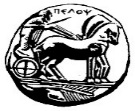 ΠΑΝΕΠΙΣΤΗΜΙΟ ΠΕΛΟΠΟΝΝΗΣΟΥΠΑΝΕΠΙΣΤΗΜΙΟ ΠΕΛΟΠΟΝΝΗΣΟΥΠΑΝΕΠΙΣΤΗΜΙΟ ΠΕΛΟΠΟΝΝΗΣΟΥΣΧΟΛΗ ΚΑΛΩΝ ΤΕΧΝΩΝΣΧΟΛΗ ΚΑΛΩΝ ΤΕΧΝΩΝΣΧΟΛΗ ΚΑΛΩΝ ΤΕΧΝΩΝΤμήμα Θεατρικών ΣπουδώνΤμήμα Θεατρικών ΣπουδώνΤμήμα Θεατρικών ΣπουδώνΔιεύθυνση: Βασιλέως Κωνσταντίνου 2121100 ΝαύπλιοΔιεύθυνση: Βασιλέως Κωνσταντίνου 2121100 ΝαύπλιοΔιεύθυνση: Βασιλέως Κωνσταντίνου 2121100 ΝαύπλιοΤηλέφωνο:2752096125,                                E-mail: matinal@uop.grFax:2752096121                                Web page: praktiki.uop.gr